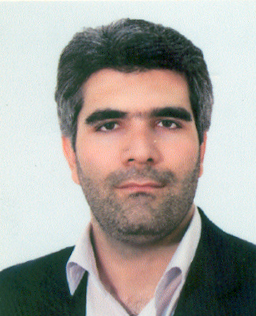 دانشیار دانشکدگان مدیریت- دانشگاه تهرانهاشم آقازادهمدیریت بازرگانیتلفن دفتر:  +98 (21)61117749پست الکترونیکی: haghazade@ut.ac.irتحصیلاتPh.D ,1387,مدیریت بازاریابی,دانشگاه تهران
M.S,1381,مدیریت بازرگانی-بازاریابی بین المللی,دانشگاه تهران
کارشناسی,1379,مدیریت بازرگانی,دانشگاه علامه طباطبایی
زمینههای تخصصیو حرفهایسوابق کاري و فعالیت های اجراییتدوین و بازنگری برنامه های درسی دوره کارشناسی ارشد رشته مدیریت بازرگانی با کارگروه مدیریت شورای تحول و ارتقاء علوم انسانی-(از 1396)
عضو کمیته مدیریت بازرگانی شورای تحول و ارتقاء علوم انسانی-(از 1396)
دبیر علمی رویداد روز فناوری-(1396-1396)
مسئول طراحی خدمات پشتیبانی پارک علم و فناوری تجاری ICT و نظام مناسب اجرایی آن-(از 1395)
قائم مقام مدیر در پروژه "چگونگی ایفای نقش موثر چرخه علم و فناوری در اقتصاد دانش بنیان"-(از 1395)
عضو کارگروه ارزیابی و پذیرش پارک علم و فناوری دانشگاه تهران-(1395-1397)
مشاور و سرپرست امور اجرایی و پشتیبانی پارک علم و فناوری دانشگاه تهران-(1395-1398)
مدیر گروه مدیریت بازرگانی دانشکده مدیریت  دانشگاه تهران-(1395-1396)
مدیر گروه مدیریت بازرگانی دانشکده مدیریت دانشگاه تهران-(1392-1394)
استاد راهنمای دانشجویان مدیریت بازرگانی دانشکده مدیریت دانشگاه تهران-(از 1389)
نماینده پژوهشی گروه مدیریت بازرگانی در شورای پژوهشی دانشکده مدیریت دانشگاه تهران-(از 1388)
فعالیت های علمیمقالات- تأثیر همه‌گیری بیماری کرونا بر کارایی (واسطه ای و تولیدی) با میانجیگری قابلیت‌های بازاریابی و جهت‌گیری راهبردی (موردمطالعه: کسب‌وکارهای کوچک و متوسط استان تهران). طهماسبی آقبلاغی داریوش, آقازاده هاشم (1402)., مدیریت بهره وری, 17(3).

- رتبه بندی معیارهای ارزیابی عملکرد تجاری در سطح کشور با استفاده از روش های تصمیم گیری چندمتغیره. بهشتی جزن آبادی الهام, آقازاده هاشم, ارباب حمیدرضا, حیدری دهوئی جلیل (1402)., پژوهش نامه بازرگانی, 27(107), 1-38.

- Disentangling sustainability and resiliency factors in buyer-supplier relationships: A state-of-the-art review. Maleki Hossein, Aghazadeh Hashem, Amoozad Mahdiraji Hannan, Vrontis Demetris, Mohammadi Elaheh (2023)., JOURNAL OF BUSINESS RESEARCH, 164(114037), 114037.

- تعیین اولویت‌های رقابتی ایران مبتنی بر شاخص رقابت‌پذیری جهانی. آقازاده هاشم, سیوندیان مصباح, ونکی امیرسالار (1402)., فصلنامه بین المللی ژئوپلیتیک, 19(1), 245-268.

- Stages of Buyer–Supplier Relationship Evolution Concerning the Future of Relationships: A Systematic Review. Aghazadeh Hashem, Maleki Hossein (2023)., JOURNAL OF THE KNOWLEDGE ECONOMY, 1(1).

- بررسی فرایند و عوامل مؤثر بر برندسازی استارتاپ‌ها در ایران: مطالعه چندموردی. آقازاده هاشم, حقیقی محمد, ترکستانی محمدصالح, زارع محمدصادق (1402)., مدیریت بازرگانی, 15(1), 27-53.

- Strategies and Tactics for the Development of Fruit and Vegetable Export from Iran to Russia. Saberi Haghayegh Rahmat Ali, Hasangholi Pouryasouri Tahmours, Aghazadeh Hashem, taleghani mohmmad (2023)., International Journal of Agricultural Management and Development, 13(1), 49-66.

- Social Networks and Internationalization of SMEs: The Mediating  Role of Market Knowledge and Opportunity Recognition. Aghazadeh Hashem, Yousefi Akhijahani Mohammad (2022)., Iranian Journal of Management Studies, 15(4), 875-898.

- Perceived Value in the Sharing Economy; The Role of Empathy, Citizenship Behavior and Extra-Role Behavior. Moghimian Borujeni Omid, Aghazadeh Hashem, Esfidani Mohammad Rahim, Rezvani Mehran (2022)., international journal of ethics and society, 3(4), 8-15.

- A typology of internationalisation patterns for SMEs in developing countries. Aghazadeh Hashem, Zandi Farzad (2022)., Journal of Research in Marketing and Entrepreneurship, 24(2), 337-364.

- برندسازی در صنایع خلاق (مورد مطالعه: صنعت مد لباس ایران). خانی سجاد, آقازاده هاشم, اسفیدانی محمدرحیم, امیرشاهی میر احمد (1401)., مدیریت بازرگانی, 14(1), 37-64.

- خُردبنیان‌های شناختی و قابلیت‌های پویای پشتیبان دوسوتوانی نوآوری در شرکت‌های فناوری اطلاعات. سیدکلالی نادر, آقازاده هاشم (1401)., فصلنامه مدیریت توسعه فناوری, 10(1), 9-36.

- نقش فراکارکرد بازارشناسی در تداوم کسب و کار بین الملل با در نظر گرفتن نقش میانجی چابکی استراتژیک. آقازاده هاشم, رضایی نکیسا, پیری زاده محمد (1401)., توسعه کارافرینی, 15(1), 61-80.

- الگوی ناحیه نوآوری دانشگاهی به‌منظور تحقق سیاست‌های دانشگاه کارآفرین. رحیم پور مهین, آقازاده هاشم, زارعی هنزکی عباس (1401)., مطالعات مدیریت راهبردی, 13(49), 213-230.

- بررسی ابعاد مدیریت برند سازمان در بانک‌ ملت با روش فراترکیب. پسران افشاریان سارا, حقیقی محمد, حقیقی کفاش مهدی, آقازاده هاشم (1400)., پژوهشهای مدیریت در ایران, 25(4), 68-87.

- ریشه یابی پیدایش و موفقیت جهان زادها در مراحل اولیه: روش فراترکیب. آقازاده هاشم, خبیری سید حسین, خوشنویس مژده (1400)., کاوش های مدیریت بازرگانی, 13(26), 505-32.

- Branding advantage of agri-food companies in competitive export markets: a resource-based theory. Aghazadeh Hashem, Beheshti jazan abadi Elham, Zandi Farzad (2021)., British Food Journal, 124(7), 2039-2060.

- شهرت شرکت بیمه و رضایت و اعتماد با وفاداری و تبلیغات توصیه‌ای بیمه‌گذار. آقازاده هاشم, طهماسبی آقبلاغی داریوش (1400)., کاوش های مدیریت بازرگانی, 13(25), 209-234.

- بررسی رابطه قابلیت‎ شبکه‌سازی پارک‌های علم‌و‌فناوری بر نوآوری و عملکرد کسب‌وکار شرکت‌های عضو. آقازاده هاشم, زارعی هنزکی عباس, محمدی مهدی, الهی چورن احمدرضا (1400)., مدیریت صنعتی دانشگاه تهران, 13(2), 329-351.

- شناسایی فرآیندهای هیئت مدیره با رویکرد رفتاری به حاکمیت شرکتی بر اساس روش فراترکیب. دیواندری علی, هاشمی محمدصادق, آقازاده هاشم, حسینی سیدمحمود (1400)., مدیریت بازرگانی, 13(1), 88-113.

- تدوین مدل مفهومی همکاری رقابتی در روابط بنگاه های خدمات مهندسی. بروجردی محمد, آقازاده هاشم, نظری محسن (1400)., پژوهشهای مدیریت در ایران, 21(1), 137-161.

- طراحی چارچوب مفهومی کیفیت رابطه خریداران و تامین کنندگان در زنجیره تامین و اولویت بندی مولفه ها کلیدی آن: رهیافت فراترکیب. آقازاده هاشم, مالکی حسین (1399)., مدیریت صنعتی دانشگاه تهران, 12(4), 578-608.

- مرور سیستماتیک عوامل کلیدی موفقیت جهان زادها. آقازاده هاشم, انصاری منوچهر, خبیری سید حسین, خوشنویس مژده (1399)., مدیریت کسب و کارهای بین المللی, 3(99), 1-21.

- همکاران رقابتی در صنعت خدمات مهندسی (تدوین مدل مفهومی). بروجردی محمد, آقازاده هاشم, نظری محسن (1399)., فصلنامه علوم مدیریت ایران, 15(58), 31-57.

- نقش بنگاه های مادر ایرانی در خلق و تخریب ارزش: مطالعه موردی چندگانه. فلاح محمدعلی, حیدری علی, آقازاده هاشم, اعرابی سید محمد (1399)., مدیریت بازرگانی, 12(2), 262-284.

- تبیین عملکرد صادراتی با تعهد صادرات. آقازاده هاشم, رحیمی زهره, بلوچی حسین (1399)., کاوش های مدیریت بازرگانی, 12(23), 84-114.

- ﺗﺒﻴﻴﻦ اﺑﻌﺎد ﻫﻮﺷﻤﻨﺪی رﻗﺎﺑﺘﻲ ﺑﻬﺮه ﺑﺎ  ﮔﻴﺮی ﻗﺎﺑﻠ از ﻴﺖ ﻫﺎی ﺷﺒﻜﻪ ﻫﺎی اﺟﺘﻤﺎﻋﻲ  در ﺻﻨﻌﺖ ﻣﺎءاﻟﺸﻌﻴﺮ اﻳﺮان. حقیقی محمد, آقازاده هاشم, خداداد حسینی سید حمید, غریبی معین (1398)., مدیریت بازرگانی, 11(4), 742-761.

- خوشه بندی کشورهای جهان با استفاده از روش FCM و تعیین اولویت های رقابتی در هر خوشه با استفاده از روش های تصمیم گیری چند معیاره. آقازاده هاشم, ونکی امیرسالار, سیوندیان مصباح (1398)., مجموعه مقالات دوازدهمین کنفرانس بین المللی انجمن ایرانی تحقیق در عملیات, 2(2), 123.

- ارائه چارچوب جامع مدیریت ادغام و اکتساب در صنعت خدمات مالی (مرور نظام‌‌مند ادبیات). آقازاده هاشم, حیدری علی, دهقان دهنوی محمد علی, ابوالملوکی حسن (1398)., فرآیند مدیریت و توسعه, 32(2-پیاپی 109).

- خلق  ارزش مشترک فراتر از مسئولیت اجتماعی شرکت (مطالعه تجربه های بنگاههای ایرانی). آقازاده هاشم, قرصی عنبران شاهین, سپهرصادقیان نیما (1398)., چشم انداز مدیریت بازرگانی, 18(39 پیاپی 72), 59-81.

- طراحی مدل فروش مبتنی بر نوآوری باز در صنعت ساختمان  (نمونه پژوهی: گروه شرکتهای ساختمانی ایرانیان اطلس). آقازاده هاشم, حسنقلی پوریاسوری طهمورث, مهرنوش مینا, لطیفی محمد مهدی, سلیمانی سام (1398)., مدیریت بازرگانی, 11(2), 221-240.

- اثر بازاریابی داخلی و کارآفرینی سازمانی بر عملکرد (بهرهوری، مالی و توسعه کارکنان) بانک تجارت. طهماسبی داریوش, آقازاده هاشم, سلیمان زاده امید (1398)., مدیریت بهره وری, 13(49), 69-91.

- نقش‏ها و مداخلات ستاد مرکزی در کسب‏وکارهای تابعه: مروری نظام‏مند. فلاح محمدعلی, حیدری علی, آقازاده هاشم (1398)., چشم انداز مدیریت بازرگانی, 18(37).

- اهداف تشکیل اتحادهای استراتژیک در کسب و کارهای گردشگری پزشکی ایران. شالبافیان علی اصغر, آقازاده هاشم, ضرغام بروجنی حمید, حیدری علی (1397)., دوفصلنامه مطالعات اجتماعی گردشگری, 6(12).

- ﺷﻨﺎﺳﺎﻳﻲ و ﻣﻘﺎﻳﺴﻪ اوﻟﻮﻳﺖ ﺧﺪﻣﺎت ﺗﺠﺎری  ﺳﺎزی ﻧﻴﺎز ﻣﻮرد  ﺑﺮای ﺷﺮﻛﺖ  ﻫﺎی رﺷﺪی و ﺗﻮﺳﻌﻪ ﺗﻬﺮان ای ﻣﺴﺘﻘﺮ در ﭘﺎرک ﻋﻠﻢ و ﻓﻨﺎوری داﻧﺸﮕﺎه. آقازاده هاشم, محمدی میثم, زادبر حسین (1397)., مدیریت صنعتی دانشگاه تهران, 10(4), 525-550.

- عوامل ساختاری- اجتماعی در استفاده از اینستاگرام توسط بیماران مبتلا به سرطان. آقازاده هاشم, حبیبی لیلا, فرپور حمیدرضا (1397)., مجله علوم پزشکی صدرا, 6(4), 227-238.

- شناسایی و بررسی انواع روابط مصرف کنندگان با اجتماعات برند در اینستاگرام. عربلوی مقدم سعید, اسفیدانی محمدرحیم, آقازاده هاشم, زندی پور طیبه (1397)., مدیریت بازرگانی, 10(3), 529-546.

- آسیب شناسی نظام مدیریت استراتژیک در یک سازمان عمومی (رویکرد ترکیبی). آقازاده هاشم, ابوالملوکی هاشم (1397)., فصلنامه مدیریت دولتی, 10(2), 227-250.

- تحلیلی سیاستی بر محیط توسعه همکاری های تجاری - اقتصادی میان ایران و فرانسه. سلطانی فر احسان, آقازاده هاشم, انصاری منوچهر (1397)., مطالعات راهبردی سیاست گذاری عمومی, 8(26), 207-237.

- شناسایی و اولویت بندی خدمات تجاری سازی مورد نیاز واحدهای فناور مستقر در پارک علم و فناوری دانشگاه تهران. آقازاده هاشم, اسفیدانی محمدرحیم, محمدی میثم, زادبر حسین (1396)., فصلنامه مدیریت نوآوری, 6(4), 137-161.

- بررسی تاثیر بازارگرایی اکتشافی و بهره بردارانه بر نوآوری و عملکرد بنگاه (مورد مطالعه: صنایع غذایی). شیوا آیدا, آقازاده هاشم, حیدری علی (1396)., مدیریت بازرگانی, 9(3), 595-616.

- شناسایی و اولویت بندی عوامل کلیدی موفقیت شرکت های صادرکننده سنگ های تزیینی ایران. حسنقلی پوریاسوری طهمورث, آقازاده هاشم, مهدیزاده ملیکا (1396)., بررسی های بازرگانی, 15(84-85), 49-61.

- طراحی الگوی برندسازی شهری برای توسعه کارآفرینی (مورد مطالعه: شهرستان گرمی). بهاری نادر, آقازاده هاشم, روشندل اربطانی طاهر, صدقی شهرام (1396)., توسعه کارافرینی, 10(36), 221-240.

- الگوی مدیریت راهبردی سازمان مادر. آقازاده هاشم,  ایمان احمدی (1396)., چشم انداز مدیریت بازرگانی, 30(30), 67-86.

- بررسی تأثیر ارزش برند صنعتی بر مؤلفه‎های ارزش برند ترکیبی و قصد خرید مصرف‎کنندۀ نهایی. آقازاده هاشم, آقامیری احسان, شهرامی فرینام (1395)., مدیریت بازرگانی, 4(4), 699-720.

- بررسی تأثیر کارکردهای سامانۀ مدیریت ارتباط الکترونیک با مشتریان بر رضایت و وفاداری الکترونیک (مطالعۀ موردی: فروشگاه اینترنتی دیجی‎کالا). آقازاده هاشم, احمدی ایمان, دبیران محمدمهدی (1395)., Journal of Information Technology Management, 8(4), 645-662.

- ارائه چارچوبی برای ایجاد ائتلاف در کسب وکارهای گردشگری با رویکرد فراترکیب. آقازاده هاشم, حیدری علی, ضرغام بروجنی حمید, شالبافیان علی اصغر (1395)., گردشگری و توسعه, 5(9), 1-24.

- طراحی مقیاس ارزیابی اخلاقی فروش شخصی. آقازاده هاشم, اسفیدانی محمدرحیم, مطلق مجید قلی (1395)., پژوهشهای مدیریت در ایران, 20(3), 1-24.

- بررسی نقش نمادهای آوایی زبان فارسی در طراحی اسم برند. آقازاده هاشم, نرگسیان عباس, ابراهیم زاده مهدی (1395)., فصلنامه مدیریت برند, 3(2), 13-36.

- اثر رقابت بر رفاه بیمه گذاران و ریسک بیمه گران. آقازاده هاشم, عباسی بنی فاطمه (1395)., تحقیقات مالی دانشگاه تهران, 18(2), 218-201.

- بررسی نقش شخصیت برند در شکل گیری ارزش ویژه برند (مطالعه موردی اپراتور همراه اوّل). آقازاده هاشم, امینی کسبی حسین, جعفری عماد (1395)., پژوهشهای مدیریت در ایران, 20(2), 1-20.

- تأثیر دوگانگی بازارگرایی و دوگانگی نوآوری بر عملکرد بنگاه. شیوا آیدا, آقازاده هاشم, حیدری علی (1395)., چشم انداز مدیریت بازرگانی, 15(25), 13-32.

- راهبردهای بازارگرایی و نوآوری، رویکردی به پویایی کسب و کار. شیوا آیدا, آقازاده هاشم, حیدری علی (1395)., مدیریت بازرگانی, 8(1), 159-182.

- بررسی رابطه بین ارزش ویژه مشتری و عملکرد گروه هتل‌های بین‌المللی پارسیان. آقازاده هاشم, خانلری امیر, اکبرپور هاله (1394)., مدیریت بازرگانی, 7(4), 761-782.

- بررسی عشق برند خریداران گوشی تلفن همراه در تهران. آقازاده هاشم, شاه حسینی محمدعلی, پریشان فاطمه (1394)., فصلنامه علوم مدیریت ایران, 10(38), 146-158.

- ابعاد کیفیت، وفاداری نگرشی و رفتاری بیمه گذاران بیمه های عمر. بخشی زاده الهه, قلی پورسوته رحمت اله, آقازاده هاشم (1394)., کاوش های مدیریت بازرگانی, 7(14), 33-57.

- بررسی رابطه همخوانی شخصیت مصرف کننده با برند، هویت پذیری مصرف کننده از برند و نیات رفتاری پس از خرید. آقازاده هاشم, جعفری عماد, اسمعیلی حسین (1394)., راهبردهای بازرگانی, جدید(6), 17-40.

- بررسی تاثیر استراتژی های رقابتی بر بازارگرایی و توسعه محصول جدید در بانکهای تجاری کشور. آقازاده هاشم, یزدانی سجاد (1394)., کاوش های مدیریت بازرگانی, 7(14), 146-121.

- بررسی پیشایندها و پیامدهای کلیدی عشق به برند خریداران گوشی تلفن همراه در تهران. آقازاده هاشم, شاه حسینی محمدعلی, پریشان فاطمه (1394)., فصلنامه مدیریت برند, 2(3), 67-92.

- ارائه مدلی برای بررسی تأثیر رسانه‌ها در ایجاد رغبت به سرمایه‌گذاری در بورس اوراق بهادار از طریق پیام‌های تبلیغاتی. آقازاده هاشم, روشندل اربطانی طاهر, بانی فاضل سماء (1394)., مطالعات رسانه ای, 10(29), 25-36.

- تدوین کد های اخلاق حرفه ای فروشندگان سازمان. مطلق مجید قلی, آقازاده هاشم, اسفیدانی محمدرحیم (1394)., مدیریت فرهنگ سازمانی, 13(2), 623-646.

- شناسایی شیوه های موثر پیشبرد فروش در راستای افزایش فروش بیمه های مسئولیت در شرکت سهامی بیمۀ ایران. ودیعی نوقابی علی, آقازاده هاشم, حقیقی محمد (1394)., مدیریت بازرگانی, 7(2), 501-513.

- بررسی استراتژی های نوآوری در صنعت بیمه کشور با رویکرد اقیانوس آبی. آقازاده هاشم, مهدوی غدیر, الهی چورن احمدرضا (1394)., پژوهشنامه بیمه(فصلنامه صنعت بیمه سابق), 30(1), 187-214.

- طراحی مدل توسعة بازار صنایع کوچک و متوسط (مورد مطالعه: صنایع غذایی و آشامیدنی). حسنقلی پوریاسوری طهمورث, بهمنی محمود, ایروانی محمد جواد, آقازاده هاشم, انوشه مرتضی (1394)., توسعه کارافرینی, 8(1), 21-40.

- بررسی رابطه بین ارزش ویژه مشتری و عملکرد گروه هتل های بین المللی پارسیان. آقازاده هاشم, خانلری امیر (1393)., مدیریت بازرگانی, 7(2), 125.

- ارایه مدلی جهت تبیین پیشایندها و پیامدهای هوشمندی رقابتی صادرکنندگان نمونه ایران. حیدری علی, آقازاده هاشم, والی پور علیرضا (1393)., مدیریت بازرگانی, 6(3), 455-474.

- تبیین و ارزیابی الگوی وفاداری و رضایت مصرف کننده. آقازاده هاشم, هاشمی محمدصادق, صدری نیا محمد (1393)., مطالعات مدیریت راهبردی, 5(18), 177-200.

- تبیین و ارزیابی الگوی وفاداری و رضایت مصرف‌کننده. آقازاده هاشم (1393)., مطالعات مدیریت راهبردی, 5(18), 143-168.

- طراحی الگوی عمل اخلاقی در نظام بازاریابی (مطالعه موردی: فروش شخصی). قلی مطلق مجید, آقازاده هاشم, اسفیدانی محمدرحیم (1392)., چشم انداز مدیریت بازرگانی, زمستان 92(16), 113-132.

- بررسی تاثیر شخصیت برند بر قصد خرید مجدد از طریق ارزش ادراک شده و وفاداری برند (مورد مطالعه: بیمه گذاران عمر شرکت بیمه سامان). آقازاده هاشم, قلی پورسوته رحمت اله, بخشی زاده الهه (1392)., تحقیقات بازاریابی نوین, زمستان 92(11), 1-22.

- بررسی کارکردهای هوشمندی بازار. آقازاده هاشم, خلیل مریم (1392)., بررسی های بازرگانی, 11(60), 87-96.

- توسعه فرهنگ کارآفرینی در مطبوعات ایران. آقازاده هاشم, بابایی حبیب, محسنیان راد مهدی (1392)., توسعه کارافرینی, 1(20), 135-154.

- Evaluating Sport Sponsorship Model among Soccer Fans in Iran. Eshghi Kamran, Mohammadkazemi Reza, Aghazadeh Hashem, Hedayatnia Apena (2013)., Business and Management Research, 2(2), 37-51.

- evaluation of impact of employees empowerment dimensions on organizational commitment. Aghazadeh Hashem, Keymasi Masoud, Alaei Abbas (2013)., Journal of Basic and Applied Scientific researchh, 3(5), 367-372.

- بررسی  اثربخشی روشهای فروش بیمه عمر. جندقی غلامرضا, آقازاده هاشم, خلیل مریم (1391)., پژوهشنامه بیمه(فصلنامه صنعت بیمه سابق), 27(4), 71-95.

- بررسی نقش برند در خرید خودروهای لوکس کشور. آقازاده هاشم, بلالی مجید, احمدی سمیه (1391)., مدیریت بازرگانی, 2(14), 1-20.

- سنجش تفکر استراتژیک در مدیران شهرداری تهران. منوریان عباس, آقازاده هاشم, شهامت زاده مینا (1391)., مدیریت بازرگانی, 4(12), 130-146.

- Consideration of Relationship between Services Quality and Customers Satisfaction. Aghazadeh Hashem, Ganji Moghanlou Hadi, Rahnama Afshin (2012)., Archives Des Sciences Journal, 5(66), 451-460.

- Response of orange trees to deficit irrigation strategies in the north of Iran.  Mehrdad Shahabian,  Seyed Mahmood Samar, Talaei Ali Reza,  Mohammad Reza Emdad, Aghazadeh Hashem, Palassi Massoud (2012)., Archives of Agronomy and Soil Science, 58(3), 267-276.

- بررسی تاثیر ابعاد بصری و اطلاعاتی بسته بندی بر تصمیم خرید. آقازاده هاشم, حقیقی محمد, ابراهیمی الهام (1390)., چشم انداز مدیریت بازرگانی, 10(7), 111-135.

- شناسایی بسترهای بکارگیری بازاریابی الکترونیکی در بنگاههای ایران از دیدگاه خبرگان. آقازاده هاشم, مهرنوش مینا, استیری مهرداد (1390)., Journal of Information Technology Management, 3(8), 1-18.

- شناسایی بسترهای بهکارگیری بازاریابی الکترونیکی در بنگاههای ایران از دیدگاه خبرگان. آقازاده هاشم, مهرنوش مینا,  مهرداد استیری (1390)., دانش مدیریت, 3(8), -.

- طراحی و سنجش مقیاس بومی ایجاد ارزش در بانکهای تجاری کشور. آقازاده هاشم, مهرنوش مینا (1390)., دانش مدیریت, 7(3), -.

- رفتار متصدیان بانکی و تاثیر آن بر تصمیم گیری مشتری. آقازاده هاشم, جندقی غلامرضا,  زینب بزاز (1389)., مدیریت در آموزش و پرورش, 2(7), 61-80.

- رفتار متصدیان بانکی و تأثیر آن بر تصمیم‌گیری مشتری. آقازاده هاشم, جندقی غلامرضا, بزاز زینب (1389)., مطالعات مدیریت کسب و کار هوشمند, 2(7), 61-80.

- ارزیابی اثربخشی تبلیغات الکترونیکی بر اساس مدل سلسله مراتب اثرات (مطالعه موردی: صنعت پوشاک). آقازاده هاشم, بخشی زاده الهه (1389)., فصلنامه اقتصاد و تجارت نوین, 1(22), 123-144.

- مقیاس بومی بازارگرایی بانکهای تجاری ایران. آقازاده هاشم, مهرنوش مینا (1389)., مطالعات برنامه ریزی سکونتگاه های انسانی, 9(2), 119-143.

- بازاریابی بنگاه در فضای کسب و کار ایران: مؤلفه های تشکیل دهنده. سیدجوادین سیدرضا, آقازاده هاشم, استیری مهرداد (1389)., مدیریت بازرگانی, 2(4), 73-93.

- بررسی تأثیر رفتارهای شهروندی سازمان بر تصویر برند. آقازاده هاشم, جندقی غلامرضا, مولوی زینب (1389)., مطالعات مدیریت کسب و کار هوشمند, 2(5), 161-183.

- کاربرد فناوری اطلاعات ( IT ) در مزیت رقابتی پایدار، مطالعه موردی شرکتهای برتر تولیدی. آقازاده هاشم, اسفیدانی محمدرحیم (1387)., پژوهش نامه بازرگانی, 12(46), 89-117.

- مولفه های توانمند سازی موسسات ارایه کننده خدمات ماپ مالی در فضای کسب وکار و کار ایران. حقیقی محمد,  مهرداد استیر, آقازاده هاشم (1386)., بررسی های حسابداری و حسابرسی, 14(5), 139-158.

- بررسی مولفه های موثر بر رقابت پذیری بنگاه ها در ایران. آقازاده هاشم,  مهرداد استیری,  بهاره اصانلو (1386)., پژوهشهای رشد و توسعه پایدار (پژوهشهای اقتصادی), 6(3), 37-58.

- موقعیت یابی رقابتی شرکت در بازارهای هدف.  محمد ناطق, آقازاده هاشم (1386)., بررسی های بازرگانی, 208(24), 83-92.

- بررسی های مؤلفه های مؤثر بر رقابت پذیری بنگاه ها در ایران. آقازاده هاشم, استیری مهرداد, اصانلو بهاره (1386)., فصلنامه پژوهش های اقتصادی ایران, 7(3), 73-92.

- ماهیت رقابت پذیری: نگاه چند بعدی. آقازاده هاشم,  محمدرضا طبیبی (1386)., دانش مدیریت, 20(76), 139-158.

- بررسی استراتژی بازاریابی دربزارهای الکترونیکی موردمطالعه شرکتهای تولیدی برتر ایران. اسفیدانی محمدرحیم, آقازاده هاشم, سیدجوادین سیدرضا (1386)., پژوهش نامه بازرگانی, -(42), 83-117.

- بررسی سطح بلوغ تجارت الکترونیکی صادرکنندگان برتر سال 1382. آقازاده هاشم, اسفیدانی محمدرحیم (1385)., مجله تحقیقات اقتصادی, 41(75), 75-109.

- برنامه ریزی استراتژیک برای موسسات کوچک و متوسط.  طهمورث حسن قلی پور, آقازاده هاشم (1384)., فرهنگ مدیریت, -(8), 5-44.

- استراتژی بازاریابی هوشمند. سیدجوادین سیدرضا, آقازاده هاشم,  محمد رحیم اسفندیانی (1383)., مدیریت بازرگانی, 17(65), 123-134.

- نقدی بر فلسفه های بازاریابی. تسلیمی محمدسعید, آقازاده هاشم,  محمد اسفیدانی,  مسعود کرمی (1382)., دانش مدیریت, 16(60و61), 3-21.

کنفرانس ها- ساز و کار تدوین راهبردهای روزآمد حکمرانی بر مبنای آموزه های اسلامی. آقازاده هاشم, محبی علی (1401)., یازدهمین کنفرانس الگوی اسلامی ایرانی پیشرفت, 28-29 فروردین, تهران, ایران.

- چالش های سرمایه انسانی حوزه تجارت. آقازاده هاشم (1400)., کنفرانس مدیریت منابع انسانی, 19-20 دی, تهران, ایران.

- بررسی حضورآنلاین خریداران گوشی اپل در فضای مجازی بر هویت نهایی برند. خانی سجاد, آقازاده هاشم, باجمالوی رستمی حمیده (1400)., هجدهمین کنفرانس بین المللی مدیریت, 9-9 آبان, تهران, ایران.

- کارگاه آموزشی «دستنامه مدیریت استراتژیک». آقازاده هاشم, فضلی نژاد پدرام (1397)., پنجمین کنفرانس بین المللی مدیریت استراتژیک, 14-15 بهمن, تهران, ایران.

- جنبه انسانی ارزش پیشنهادی کسب و کار. آقازاده هاشم (1397)., سومین کنفرانس مدیریت منابع انسانی, 13-14 آبان, تهران, ایران.

- عارضه یابی مدیریت استراتژیک در یک سازمان هلدینگ(مطالعه موردی). آقازاده هاشم (1396)., یازدهمین کنفرانس بین المللی مدیریت استراتژیک, 15-16 بهمن, تهران, ایران.

- Value-based International Political Marketing (VIPM): Analysis of Iran and 5+1 World Powers Nuclear Deal by game theory. Aghazadeh Hashem (2016)., Academy of Mraketing conference 2016, 4-7 July, Newcastle, England .

- Value-based International Political Marketing (VIPM): Analysis of Iran and 5+1 World Powers Nuclear Deal by game theory.. Aghazadeh Hashem, Ahmadi Iman (2016)., Academy of Mraketing conference 2016, 4-7 July, Newcastle, England .

- Strategic marketing management: achieving superior business  performance through intelligent marketing strategy (2015)., 11th International Strategic Management Conference 2015, 23-25 July, Vienna, Austria.

- بررسی تاثیر رویکردهای اکتشافی و بهره‌برداری در بازار گرایی و نوآوری ب عملکرد بنگاه (مورد مطالعه: صنایع غذایی). آقازاده هاشم, حیدری علی, شیوا آیدا (1393)., کنفرانس مدیریت خدمات, 7-8 دی, تهران.

- استراتژّی‌های بازارگرایی و نوآوری: رویکردی به پویایی کسب و کار. آقازاده هاشم, حیدری علی, شیوا آیدا (1393)., کنفرانس سالیانه مدیریت استراتژِک, 4-5 آبان.

- تحلیل محیط کسب و کار. آقازاده هاشم (1393)., کنفرانس سالیانه مدیریت استراتژِک, 4-5 آبان, تهران, ایران.

- مدیریت استراتژیک سازمان‌های مادر. آقازاده هاشم (1393)., کنفرانس سالیانه مدیریت استراتژِک, 4-5 آبان, تهران, ایران.

- نسبت شناسی بازاریابی ارشادی و اغوایی. آقازاده هاشم (1393)., الگوی ایرانی اسلامی پیشرفت, 31فروردین-1اردیبهشت, تهران, ایران.

- چارچوب 6*4 (6 مسیر و 4 اقدام): الگوی توسعه محصول جدید در بستر استراتژی اقیانوس آبی. آقازاده هاشم (1393)., اولین همایش ملی بازاریابی: فرصت ها و چالش ها, 10-11 فروردین, مشهد, ایران.

- جایگاه کانال های فروش در زنجیره ارزش بیمه. آقازاده هاشم (1392)., ششمین کنفرانس کسب و کار بیمه, 28-29 دی, تهران, ایران.

- راهبردهای بازاریابی منطقه آزاد تجاری صنعت ماکو در بازارهای هدف. آقازاده هاشم (1392)., اولین همایش ملی راهکارهای توسعه منطقه آزاد ماکو با محوریت سرمایه گذاری، فرصتها و چالشها, 12-13 خرداد, ارومیه, ایران.

- A Contingent Model of Internet Marketing Strategy. Aghazadeh Hashem, Esfidani Mohammad Rahim, Mehrnoush Mina (2013)., International Marketing Trends Conference 17-19 January 2013 Paris France, 17-19 January, paris, France.

- Comprehensive Model of Intellectual Marketing Strategy. Aghazadeh Hashem, Esfidani Mohammad Rahim, Mehrnoush Mina (2013)., International Marketing Trends Conference 17-19 January 2013 Paris France, 17-19 January, paris, France.

- Balancing the rights of both customers and Noncustomers. Aghazadeh Hashem, Gholi Pour Ariyan, Mehrnoush Mina (2009)., marketing management, 21-22 January, Tehran, Iran.

کتب - The Emerald Handbook of Multi-Stakeholder Communication: Emerging Issues for Corporate Identity, Branding and Reputation. Aghazadeh Hashem, Rezaie Nakisa, فضلی نژاد پدرام (2022).

- تحلیل کسب و کار. آقازاده هاشم, لطیفی محمدمهدی (1398).

- نواحی نوآوری در عرصه جهانی: مفهوم و کاربرد. آقازاده هاشم, محمدی میثم, زادبر حسین (1398).

- دستنامه مدیریت استراتژیک. آقازاده هاشم (1396).

- PRINCIPLES OF MARKETOLOGY, VOLUME 2. Aghazadeh Hashem (2017).

- کتاب جامع بازرگانی بین الملل. آقازاده هاشم, سلطانی فر احسان (1395).

- کتاب جامع بازرگانی بین الملل. آقازاده هاشم, سلطانی فر احسان (1395).

- PRINCIPLES OF MARKETOLOGY, VOLUME 1. Aghazadeh Hashem (2016).

- بازاریابی حرفه ای بیمه: اصول و کاربردها (با رویکرد صنعت بیمه ایران). آقازاده هاشم, بخشی زاده الهه, خلیل مریم (1393).

مجلاتپایان نامه ها و رساله ها- ارائه مدلی برای سیاستگذاری بازرگانی بین الملل کشور در سطوح کلان و خرد (مورد مطالعه: ج.ا.ایران و کشورهای منتخب)، الهام بهشتی جزن آبادی، هاشم آقازاده، دکتری،  1402/6/26 

- نوع شناسی سبک های رهبری استراتژیک از منظر تفکر، تحول و نوآوری استراتژیک. مورد مطالعه (شرکت خدمات انفورماتیک)، طاها کریم زادگان مقدم، هاشم آقازاده، کارشناسی ارشد،  1402/4/26 

- طراحی مدل تصمیم خرید کالاهای تند مصرف در پلتفرم های تجارت اجتماعی، رشید خلیل اکبر، هاشم آقازاده، دکتری،  1401/6/30 

- طراحی مدل تجاری سازی فناوری در پارکهای علم و فناوری ، احمدرضا الهی چورن، هاشم آقازاده، دکتری،  1400/6/16 

- طراحی مدل مدیریت برند سازمان در بانک  ملت، سارا پسران افشاریان، هاشم آقازاده، دکتری،  1400/5/4 

- بررسی بکارگیری فناوریهای نوین به منظور خلق ارزش در مدل توزیع محصولات تند مصرف(FMCG) با الگو برداری از بازار ترکیه ، حسن حاجوی، هاشم آقازاده، کارشناسی ارشد،  1400/11/30 

- بررسی به کارگیری استراتژیهای بازاریابی کارآفرینانه در بین استارتاپهای پارک علم و فناوری دانشگاه تهران"، یونس ملارحمن، هاشم آقازاده، کارشناسی ارشد،  1400/11/12 

- طراحی مدل استراتژی همکاری رقابتی در بنگاه های خدمات فنی و مهندسی ، محمد بروجردی، هاشم آقازاده، دکتری،  1399/9/11 

- ارائه چهارچوب انتخاب مدل همکاری شرکت بزرگ - استارت آپ (مطالعه چند موردی صنعت فن آوری مالی و فن آوری بیمه)، سینا نصیری الموتی، هاشم آقازاده، کارشناسی ارشد،  1399/7/30 

- بررسی نقش هم آفرینی ارزش بر عملکرد کسب و کار در اقتصاد اشتراکی، سیدمحمدرضا احمدی، هاشم آقازاده، کارشناسی ارشد،  1399/7/23 

- ارائه چارچوب تصمیم‌گیری در رابطه بین بنگاه و مصرف‌کننده بر اساس خلق ارزش مشترک (درصنعت لوازم خانگی تهران)، امیرحسین کاظم الماسی، هاشم آقازاده، کارشناسی ارشد،  1399/7/14 

- شناسایی عوامل کلیدی موثر بر انتخاب بازار هدف و صادارت گاز طبیعی مایع و نفتا، امیراحسان بایندریان، هاشم آقازاده، کارشناسی ارشد،  1399/6/19 

- عوامل شناسایی و اولویت بندی ابعاد شایستگی های مرکز مشاوره پارک های علم و فناوری بر راه اندازی کسب و کار های دانشجویی، ماهانا کریمی نژاد، هاشم آقازاده، کارشناسی ارشد،  1399/12/9 

- تدوین الگوی بازاریابی کسب و کارهای کوچک و متوسط مورد حمایت دولت (مورد مطالعه: صندوق کارآفرینی امید)، سیدمحمد حسینی، هاشم آقازاده، کارشناسی ارشد،  1399/12/25 

- برندسازی در صنایع خلاق: صنعت مد لباس ایران، سجاد خانی پردنجانی، هاشم آقازاده، دکتری،  1399/12/16 

- شناسایی و رتبه بندی عوامل پیش برنده و بازدارنده طراحی استراتژیک در صنعت خودرو با رویکرد تحلیل میدان نیرو، حسین عبدالهی، هاشم آقازاده، کارشناسی ارشد،  1399/11/11 

- طراحی مدل دستیابی به عملکرد برتر موسسات تجاری از طریق استراتژی هوشمندی رقابتی، روجا کیمیاگری، هاشم آقازاده، دکتری،  1398/7/3 

- تحلیل رویکردهای بنگاه های مادر ایرانی در خلق / تخریب ارزش در واحدهای کسب  کار و زیرمجموعه، محمدعلی فلاح، هاشم آقازاده، دکتری،  1398/6/31 

- بررسی و تدوین استراتژی بازاریابی دیجیتال در صنعت هوایی ( مورد مطالعه : مرکز تحقیقات هوایی)، سید مرتضی شماعی، هاشم آقازاده، کارشناسی ارشد،  1398/6/26 

- بررسی تاثیر قابلیت های سازمانی بر عملکرد تجاری شرکت های فعال رشدی و دانش بنیان پارک های علم و فناوری استان تهران، محمدرضا ضرغامی، هاشم آقازاده، کارشناسی ارشد،  1398/6/26 

- بررسی عوامل موثر بر خلق ارزش مشترک توسط استار تاپ ها در بستر اقتصاد اشتراکی، سمیرا رکنی، هاشم آقازاده، کارشناسی ارشد،  1398/6/26 

- بررسی چگونگی اثر برنامه وفاداری بر عملکرد مشتری شرکتی  : مورد مطالعاتی سازمان ارتباطات بین المللی باران، دانیال موسوی شکیبا، هاشم آقازاده، کارشناسی ارشد،  1398/6/24 

- نوع شناسی روابط شرکتی b2b  خریداران و تامین کنندگان در زنجیره تامین :فراترکیب، حسین مالکی، هاشم آقازاده، کارشناسی ارشد،  1398/6/16 

- طراحی مدل حاکمیت شرکتی بانکهای ایرانی پذیرفته شده در بورس با رویکرد رفتاری، محمدصادق هاشمی، هاشم آقازاده، دکتری،  1398/2/29 

- طراحی مدل برندسازی استارتاپ های ایرانی، محمدصادق زارع، هاشم آقازاده، دکتری،  1398/11/30 

- طراحی مدل هوشمندی رقابتی با بهره گیری از قابلیت های شبکه های اجتماعی در صنعت ماءالشعیر ایران، معین غریبی، هاشم آقازاده، دکتری،  1398/10/24 

- ارائه چارچوب مدیریت ادغام و اکتساب در صنعت خدمات مالی ایران (مطالعه چند موردی)، حسن ابوالملوکی، هاشم آقازاده، دکتری،  1398/10/22 

- ارائه مدل تبیین راهبردهای توسعه صادرات میوه و تره بار به جمهوری روسیه، رحمت علی صابری حقایق، هاشم آقازاده، دکتری،  1397/7/3 

- طراحی مدل فروش  مبتنی بر نوآوری باز در صنعت ساختمان (مورد مطالعه : گروه شرکتهای ساختمانی ایرانیان اطلس)، محمدمهدی لطیفی، هاشم آقازاده، دکتری،  1397/6/26 

- بررسی تاثیر هوشمندی رقابتی برعملکرد کارگزاری بانک رفاه به واسطه خلق مزیت رقابتی ، اکبر نباتی، هاشم آقازاده، کارشناسی ارشد،  1397/4/31 

- طراحی مدل رابطه مصرف کننده با اجتماع برند در اینستاگرام، سعید عربلوی مقدم، هاشم آقازاده، دکتری،  1397/4/16 

- طراحی مدل خلق ارزش مشترک در کسب و کارهای ایرانی، شاهین قرصی عنبران، هاشم آقازاده، دکتری،  1397/3/29 

- طراحی مدل کارکردهای شبکه اجتماعی برای مبتلا به بیماران  سرطان (مورد مطالعه شبکه اجتماعی اینستاگرام)، لیلا حبیبی، هاشم آقازاده، دکتری،  1397/2/2 

- بررسی تاثیر بازارگرایی صادراتی بر عملکرد صادراتی در شرکت های خوشه صنعتی دوریکا ، زهرا احمدی الموتی، هاشم آقازاده، کارشناسی ارشد،  1397/11/30 

- تحلیل روندهای پژوهشی پدیده ی شرکت های جهان زاد (born globat firms)  و پیشایندها و پس آیندها ی آن (1990-2018) ، حسین خبیری، هاشم آقازاده، کارشناسی ارشد،  1397/11/29 

- عوامل و مشوق های موثر بر ایجاد تمایل در مصرف کننده برای خرید خودرو پاک در ایران، فاطمه سادات جعفری، هاشم آقازاده، کارشناسی ارشد،  1397/10/23 

- طراحی بسته ارزشی رقابتی برمبنای خوشه بندی مشتریان وتحلیل نقشه ادراکی دفاتر خدماتی مسافرتی شهرتهران، سارا میرزاابوالحسن خان ایلچی، هاشم آقازاده، کارشناسی ارشد،  1396/7/4 

- بررسی واولویت بندی عوامل کلیدی موثربرانتخاب پارک های موضوعی توسط شهروندان تهرانی، هنگامه سیری، هاشم آقازاده، کارشناسی ارشد،  1396/7/4 

- اثر فعالیتهای بازاریابی رسانه اجتماعی بر ارزش ویژه برند در محصولات لوکس (مطالعه موردی اینستاگرام)، حسن باباپور، هاشم آقازاده، کارشناسی ارشد،  1396/7/12 

- شناسایی و رتبه بندی عوامل موثر بر انتخاب تامین کنندگان توسط فروشگاه های تزئینات ساختمانی در شهر تهران، حمیدرضا دهقانی، هاشم آقازاده، کارشناسی ارشد،  1396/7/12 

- شناسایی و الویت بندی خدمات تجاری سازی مورد نیاز واحد های فناور مستقر در پارک علم و فناوری دانشگاه تهران، میثم محمدی، هاشم آقازاده، کارشناسی ارشد،  1396/7/1 

- طراحی مدل برند سازی شهری به منظور توسعه سرمایه گذاری (مورد مطالعه: شهرستان گرمی، نادر بهاری، هاشم آقازاده، دکتری،  1396/6/29 

- تأثیر مشتری گرایی بر نوآوری استراتژیک. مورد مطالعه: سازمان منطقه آزاد ارس، علی نوجوان، هاشم آقازاده، کارشناسی ارشد،  1396/6/29 

- بررسی عوامل موثر بر عملکرد صادراتی )مطالعه موردی:صادرات خرما)، وحید امیدیان، هاشم آقازاده، کارشناسی ارشد،  1396/6/28 

- بررسی اثر بکارگیری هوش تجاری در سنجش عملکرد و تاثیر آن بر مزیت رقابتی، فریناز دست پیش، هاشم آقازاده، کارشناسی ارشد،  1396/6/28 

- بررسی رابطه نوآوری ارزش ومزیت رقابتی دردفاترخدمات مسافرتی، رسول مهدوی سراسکانرود، هاشم آقازاده، کارشناسی ارشد،  1396/6/28 

- بررسی تاثیر ریسکهای درک شده بر قصد خرید آنلاین در کالاهای دیجتالی(گوشی موبایل) و کارهای غیر دیجتالی(ادکلن)، آرمان غفوری، هاشم آقازاده، کارشناسی ارشد،  1396/6/28 

- بررسی  عوامل موثر بر حفظ و نگهداری مشتریانB2B  در صنعت آسانسور، هادی افشاری، هاشم آقازاده، کارشناسی ارشد،  1396/4/19 

- بررسی مقایسه ای قابلیت های فروشگاه های اینترنتی آمازون (Amazon) وایی بی (eBay) بر مبنای مدل شبکه ارزش ، سمانه شیبانی، هاشم آقازاده، کارشناسی ارشد،  1396/11/30 

- طراحی مدل تناسب بین استراتژیهای مدیریت ریسک و عوامل اقتضایی در شرکتهای بیمه، فاطمه عباسی بنی، هاشم آقازاده، دکتری،  1396/11/25 

- ارائه چارچوبی برای شکل گیری ائتلاف در کسب و کارهای گردشگری پزشکی (مطالعه ائتلاف های ایرانی)، علی اصغر شالبافیان حسین آبادی، هاشم آقازاده، دکتری،  1396/11/14 

- بررسی تاثیر عوامل کلیدی موثر بر تمایل به تغییر برند آن بر فرایند تصمیم خرید استفاده کنندگان تلفن همراه هوشمند، مریم داودآبادی فراهانی، هاشم آقازاده، کارشناسی ارشد،  1395/7/11 

- بررسی رابطه کیفیت خدمات بیمه ای ، ارزش ادراک شده و قصد خرید مجدد بیمه گذاران بیمه بدنه اتومبیل  (مطالعه موردی : نمایندگی های بیمه ایران شهر تهران)، علی کوهساری، هاشم آقازاده، کارشناسی ارشد،  1395/6/31 

- بررسی ارتباط بین کیفیت خدمات بیمه ای، ارزش ادراک شده و قصد خرید مجدد بیمه گذاران بیمه بدنه اتومبیل شرکت بیمه ایران، علی کوهساری، هاشم آقازاده، کارشناسی ارشد،  1395/6/31 

- تاثیر ابزارهای پیشبرد قیمتی بر ارزش ویژه برند شرکت بیمه سامان، سارا پویانا، هاشم آقازاده، کارشناسی ارشد،  1395/6/29 

-  بررسی عوامل کلیدی موفقیت شبکه فروش بیمه با رویکرد ذی نفعان، عماد جعفری، هاشم آقازاده، کارشناسی ارشد،  1395/6/29 

- تدوین برنامه استراتژیک سازمان فرهنگی اجتماعی شهرداری قزوین، عباس قدس، هاشم آقازاده، کارشناسی ارشد،  1395/6/28 

- بررسی الگوهای بین المللی شدن شرکت های کوچک و متوسط مستقر دراستان تهران، فرزاد زندی، هاشم آقازاده، کارشناسی ارشد،  1395/6/28 

- بررسی رابطه قابلیتهای پویا با کسب مزیت رقابتی پایدار در شرکت دالین مهر ،براساس رویکرد مبتنی بر منبع (RBV)، احمد کرمی، هاشم آقازاده، کارشناسی ارشد،  1395/6/16 

- بررسی ارتباط میان اقدامات منابع انسانی بر ترک خدمت در شرکتهای مولتی برند: نقش تصویر برند یونیتز(مطالعه موردی: شرکت گلرنگ)، زهرا صالحی ساداتی، هاشم آقازاده، کارشناسی ارشد،  1395/5/31 

- تحلیل پدیدارشناسی شوک فرهنگی گردشگران:گردشگران ایرانی درتورروسیه، دلارام دستان، هاشم آقازاده، کارشناسی ارشد،  1395/11/30 

- بررسی  تغییرات مدل کسب وکار شرکتهای خرد دانش بنیان در پسا برجام مبتنی بر نظریه  قابلیت های پویا، عباس امینی، هاشم آقازاده، کارشناسی ارشد،  1395/11/26 

- تدوین چارچوبی جهت تحلیل فرصتهای توسعه کسب و کار میان ایران و فرانسه، احسان سلطانی فر، هاشم آقازاده، دکتری،  1395/11/19 

- بررسی تاثیر کیفیت، رضایت، اعتماد و قیمت معقولانه در حفظ مشتریان در گردشگری پزشکی (مطالعه موردی:گردشگران پزشکی شهر تهران)، هادی انتظاری، هاشم آقازاده، کارشناسی ارشد،  1395/11/12 

- مطالعه تأثیر جهت گیری استراتژیک بر عملکرد سازمانی شرکتها(مورد مطالعه : شرکتهای مهندسان مشاور تهران)، احمد محمودی، هاشم آقازاده، کارشناسی ارشد،  1395/11/12 

- بررسی مقایسه ای مزیت های رقابتی سه کشور ایران، ترکیه و هند در حوزه گردشگری تاریخی و فرهنگی از دیدگاه سرپرستان تورهای گردشگری آژانس های خدمات جهانگردی مستقر در تهران بزرگ، مهرناز دلنوا، هاشم آقازاده، کارشناسی ارشد،  1395/11/12 

- Examination of the dynamic capabilities in achieve sustainable competitive advantage in Dalinmehr Company by resource based view، احمد کرمی، هاشم آقازاده، کارشناسی ارشد،  1395/06/16 

- بررسی رابطه قابلیت های پویا با کسب مزیت رقابتی پایدار در  شرکت دالین مهر، احمد کرمی، هاشم آقازاده، کارشناسی ارشد،  1395/06/16 

- خوشه بندی خریداران بیمه عمر شرکت بیمه پاسارگاد، غزاله صالح آبادی، هاشم آقازاده، کارشناسی ارشد،  1394/9/3 

- بررسی نقش نمادهای آوایی زبان فارسی در طراحی اسم برند، مهدی ابراهیم زاده، هاشم آقازاده، کارشناسی ارشد،  1394/8/25 

- بررسی رابطه همخوانی شخصیت مصرف کننده یا برند،هویت پذیری مصرف کننده از برند ونیات رفتاری پس از خرید، حسین اسمعیلی، هاشم آقازاده، کارشناسی ارشد،  1394/7/6 

- بررسی عوامل موثر بر ارزیابی مشتری از تجربه خدمات ونیات رفتاری پس از ارزیابی، ایمان احمدی، هاشم آقازاده، کارشناسی ارشد،  1394/7/6 

- بررسی تاثیر تبلیغ داخل یک اپلیکیشن موبایل بر تصمیم کاربرد در مورد اپلیکیشن تبلیغ شده ، محمدهادی شجاری، هاشم آقازاده، کارشناسی ارشد،  1394/7/29 

- بررسی رابطه بین ویژگی های محصول تجهیزات پزشکی و کیفیت ادراک شده و تصمیم خرید پزشکان ارتوپدی تهران، بابک حاتمی، هاشم آقازاده، کارشناسی ارشد،  1394/7/15 

- نقش استراتژی های سازمان در موفقیت مدیریت دانش در شرکت آب و فاضلاب استان آذربایجان شرقی، مجید سلمانی، هاشم آقازاده، کارشناسی ارشد،  1394/7/14 

- بررسی نظام ارزش گذاری و تعرفه نویسی تبلیغات رسانه ای در ایران از دیدگاه کارشناسان، مه گل اخلاقی، هاشم آقازاده، کارشناسی ارشد،  1394/7/14 

- بررسی تاثیر جنبه های سامانه مدیریت ارتباط الکترونیک با مشتریان بر رضایت و وفاداری الکترونیکی، محمّدمهدی دبیران، هاشم آقازاده، کارشناسی ارشد،  1394/6/31 

- بررسی پیشایندها و پیامدهای کلیدی عشق برند خریداران گوشی تلفن همراه، فاطمه پریشان، هاشم آقازاده، کارشناسی ارشد،  1394/6/30 

- بررسی سبک بازارشناسی شرکت متم اف (توسعه ماشینهای اداری)، حامد فرزانه پور، هاشم آقازاده، کارشناسی ارشد،  1394/6/22 

- بررسی رابطه بین تجربه برند،رضایت و قصد مشتری در صنعت لوازم آرایشی و بهداشتی در تهران ، سیده زهرا موسوی، هاشم آقازاده، کارشناسی ارشد،  1394/4/8 

- بررسی رابطه بین بازاریابی سیاسی و انصراف از دریافت یارانه نقدی (مطالعه موردی :منطقه 5شهر تهران)، داریوش طهماسبی، هاشم آقازاده، کارشناسی ارشد،  1394/3/2 

- شناسایی و اولویت بندی عوامل موثر بر تصمیم واردکنندگان برای واردات پوشاک به بازار ایران، مجتبی نیک آئین، هاشم آقازاده، کارشناسی ارشد،  1394/12/4 

- بررسی عوامل اثر گذار بر پذیرش تبلیغات دهان  به دهان الکترونیکی در شبکه های اجتماعی  و نوع پاسخ کاربر، انوشیروان گلزار، هاشم آقازاده، کارشناسی ارشد،  1394/12/15 

- بررسی تاثیر هوشمندی رقابتی بر اثر بخشی بازاریابی در صنایع غذایی، سیما موسوی، هاشم آقازاده، کارشناسی ارشد،  1394/12/1 

- بررسی آمیخته بازاریابی پنیر لبنه (آنا)شرکت کاله از دیدگاه مصرف کنندگان شهر تهران با استفاده از تحلیل اهمیت - عملکرد، علی محدث، هاشم آقازاده، کارشناسی ارشد،  1394/11/4 

- شناسایی و اولویت بندی روش های یافتن بازارها و مشتریان هدف صادراتی در صنعت مواد غذایی، شبنم کربلایی هادی، هاشم آقازاده، کارشناسی ارشد،  1394/11/29 

- تاثیرمستقیم و غیر مستقیم  تجربه برند بر نگرش برند،  ادراک مرتبط به اعتبار برند و ارزش ویژه برند مبتنی بر مشتری در حوزه پوشاک در شهر تهران، هدیه شفیعی ورزنه، هاشم آقازاده، کارشناسی ارشد،  1394/11/28 

- ترسیم نقشه ی مفهومی برند دانشکده مدیریت دانشگاه تهران، معصومه دهقان، هاشم آقازاده، کارشناسی ارشد،  1394/11/27 

- بررسی تاثیر هویت ملی بر ترجیح برندهای داخلی به برندهای وارداتی محصولات آرایشی- بهداشتی از سوی خریداران در تهران، مسعود اسپندار، هاشم آقازاده، کارشناسی ارشد،  1394/11/27 

- طراحی مدل توسعه بازار صنایع کوچک و متوسط مورد مطالعه: صنایع غذایی و آشامیدنی استان تهران، مرتضی انوشه، هاشم آقازاده، دکتری،  1394/11/26 

- بررسی عوامل کلیدی موفقیت در توسعه برند جدید، وحید قلیزاده گلدرق، هاشم آقازاده، کارشناسی ارشد،  1394/11/26 

- بررسی تاثیرات اجتماعی و روانشناختی مصرف کننده بر رفتار خرید تفننی مشتریان، مریم امین شکروی، هاشم آقازاده، کارشناسی ارشد،  1394/11/25 

- بررسی رابطه بین قابلیت های ارتباطی ،مزیت برند سازی و عملکرد صادرتی فرآورده های نفتی، الهام بهشتی جزن آبادی، هاشم آقازاده، کارشناسی ارشد،  1394/11/25 

- بررسی تأثیر جنبه‌های سامانه مدیریت ارتباط الکترونیک با مشتریان بر رضایت و وفاداری الکترونیکی، محمدمهدی دبیران، هاشم آقازاده، کارشناسی ارشد،  1394/06/31 

- بررسی عوامل کلیدی موثر بر تصمیم خرید بیمه های عمر در سطح شهر تهران، علی شادی آلانق، هاشم آقازاده، کارشناسی ارشد،  1393/7/7 

- بررسی تعیین کننده های استراتژی قیمت گذاری نفوذی و پرمایه برای محصولات جدید در صنعت مواد غذایی، زهرا ساران، هاشم آقازاده، کارشناسی ارشد،  1393/7/6 

- تدوین استراتژی های مطلوب بازاریابی برای شرکت آلاکس ایران کیش، مسعود حکیمی، هاشم آقازاده، کارشناسی ارشد،  1393/6/5 

- بررسی مقایسه ای اثربخشی رسانه ها برای ترغیب سرمایه گذاری در بورس اوراق بهادار تهران، سماء با نی فاضل، هاشم آقازاده، کارشناسی ارشد،  1393/6/31 

- بررسی تاثیر استراتژی های رقابتی بر بازارگرایی و توسعه محصول جدید در بانک های تجاری کشور، سجاد یزدانی احمد آبادی، هاشم آقازاده، کارشناسی ارشد،  1393/5/27 

- بررسی رابطه بین مولفه های فرهنگی و رفتار مصرف مد میان مصرف کنندگان پوشاک در شهر تهران، سارا فراهانی، هاشم آقازاده، کارشناسی ارشد،  1393/3/18 

- بررسی رابطه بین ارزش ویژه مشتری و عملکرد گروه هتل های بین المللی پارسیان، هاله اکبرپور، هاشم آقازاده، کارشناسی ارشد،  1393/2/29 

- بررسی رابطه میان تفکر استراتژیک بازیکنان و سبک بازی آن ها در محیط بازی  رایانه ای استراتژیک رولر ((کاستر))، سعیده جنتی، هاشم آقازاده، کارشناسی ارشد،  1393/12/16 

- تعیین عوامل تاثیر گذار بر ارزش ویژه برند داخلی در سازمان های موضوع فعالیت B2B(مورد مطالعه شرکت های تبلیغاتی تهران)، نوید سالخورده حقیقی، هاشم آقازاده، کارشناسی ارشد،  1393/12/13 

- جایگاه یابی مجدد برند سون شرکت کاله در تهران، اشکان فرامرزی، هاشم آقازاده، کارشناسی ارشد،  1393/12/12 

- بررسی مقایسه ای عوامل کلیدی موثر بر مزیت رقابتی در ارائه خدمات بانک – بیمه دربین شعب تهران بانکهای ملت، پارسیان و سامان، یاسمن سالک، هاشم آقازاده، کارشناسی ارشد،  1393/11/8 

- بررسی نقش بازاریابی اخلاقی در رفتار مشتریان خدمات بانکی (مورد مطالعه : بانک ملت)، محمد سلیمانی، هاشم آقازاده، کارشناسی ارشد،  1393/06/23 

- بررسی موانع تجاری سازی پیام های رسانه های جمعی از دیدگاه صاحب نظران ارتباطات (مطالعه موردی: صدا و سیمای جمهوری اسلامی ایران)، سعیده جعفری جاجائی، هاشم آقازاده، کارشناسی ارشد،  1392/7/6 

- بررسی رابطه بین تجربه مشتری و قصد خرید مجدد مشتری از فروشگاه های زنجیره ای شهروند، شیما خباززاده مقدم، هاشم آقازاده، کارشناسی ارشد،  1392/6/31 

- بررسی تاثیر دوگانگی بازار گرایی و دوگانگی نوآوری بر عملکرد بنگاه (مورد مطالعه :  صنایع غذایی)، آیدا شیوا، هاشم آقازاده، کارشناسی ارشد،  1392/6/31 

- بخش بندی مشتریان بانک ملت بر مبنای نوع نگرش نسبت به جاذبه های تبلیغاتی، امیر جمشیدپور، هاشم آقازاده، کارشناسی ارشد،  1392/6/30 

- بررسی و الویت بندی مولفه های ارزش ویژه نام تجاری محصولات گوشتی انجمادی کاله از دیدگاه مصرف کنندگان در تهران، مجید طالب پور، هاشم آقازاده، کارشناسی ارشد،  1392/6/26 

- شناسایی و رتبه بندی عوامل کلیدی موفقیت و ب سایت های عرضه خدمات آموزشی، علیرضا باقرمحمدی، هاشم آقازاده، کارشناسی ارشد،  1392/6/24 

- شناسایی و اولویت بندی عوامل کلیدی موفقیت شرکتهای صادرکننده سنگهای تزئینی ایران، ملیکا مهدیزاده، هاشم آقازاده، کارشناسی ارشد،  1392/5/14 

- بررسی و رتبه بندی عوامل موثر بر تصمیم خرید مصرف کنندگان اسباب بازی های فکری، آگاتا ابراهامیان خویگانی، هاشم آقازاده، کارشناسی ارشد،  1392/11/30 

- بررسی و رتبه بندی عوامل موثر بر تصمیم خرید مصرف کنندگان اسباب بازی های فکری، اگاتا ابراهامیان خویگانی، هاشم آقازاده، کارشناسی ارشد،  1392/11/30 

- بررسی استراتژی های نوآوری در صنعت بیمه کشور با رویکرد اقیانوس آبی، احمد رضا الهی چورن، هاشم آقازاده، کارشناسی ارشد،  1392/11/26 

- ارائه مدل نهادینه¬سازی تفکر مشتری¬مداری در سطح پرسنل شعب بانک تجارت استان آذربایجان شرقی، ناصر نیک نیا، هاشم آقازاده، کارشناسی ارشد،  1392/08/03 

- سنجش رضایت داروخانه ها از عملکرد شرکت های توزیع دارو، هوشنگ شاه اکبری، هاشم آقازاده، کارشناسی ارشد،  1391/7/10 

- بررسی اثر بازارگرایی و قابلیت نوآوری بر عملکردکسب وکار(مورد مطالعه گروه همکاران سیستم) ، ارسلان نمکی، هاشم آقازاده، کارشناسی ارشد،  1391/6/29 

- بررسی الزامات و کاربردهای واقعیت مجازی در صنعت گردشگری در ایران  ، حسین امجدی، هاشم آقازاده، کارشناسی ارشد،  1391/6/29 

- بررسی نقش حمایت مالی از باشگاه های شهر تهران لیگ برتر فوتبال ایران بر عملکرد حامی مالی این باشگاه ها، نیما تنها، هاشم آقازاده، کارشناسی ارشد،  1391/6/29 

- تعیین و ارزیابی  عوامل موثر بر تمایل به خرید از فروشگاه های زنجیره ای تهران مطالعه موردی|:فروشگاه زنجیره ای اتکا، مسعود سعادتمند، هاشم آقازاده، کارشناسی ارشد،  1391/6/28 

- بررسی نقش تاکتیک های بازاریابی رابطه مند بر وفاداری مشتری (مطالعه موردی : فروشگاه های زنجیره ای اتکا، ارمین بهبهانی، هاشم آقازاده، کارشناسی ارشد،  1391/6/28 

- تحلیل وضعیت و ارائه بسته فروش متقاطع در بانک کارآفرین ، مونا مهری نژاد، هاشم آقازاده، کارشناسی ارشد،  1391/6/27 

-  بررسی موانع موفقیت بسته بندی محصولات کشاورزی (میوه و تره بار ) صادراتی و ارائه راه کارهای بهبود آن، موسی امیری، هاشم آقازاده، کارشناسی ارشد،  1391/3/22 

-  طراحی مقیاسی مبتنی بر اخلاق حرفه ای اسلامی برای ارزیابی تصمیمات نظام بازاریابی ، مجید قلی مطلق، هاشم آقازاده، کارشناسی ارشد،  1391/11/24 

- بررسی مقایسه ای جایگاه محصول لپ تاپ مارک های سونی ،اچ پی،دل وایسردر ذهن مشتریان ساکن شهر تهران، زهرا انصاری، هاشم آقازاده، کارشناسی ارشد،  1391/11/24 

- ارائه مدلی برای اندازه گیری هوشمندی رقابتی سازمانها(مورد مطالعه:صادر کنندگان نمونه)، علیرضا والی پور، هاشم آقازاده، کارشناسی ارشد،  1391/11/17 

- بررسی تاثیر منصفانه بودن قیمت بر رضایت مشتری در صنعت خودرو، معصومه علوی تبار، هاشم آقازاده، کارشناسی ارشد،  1391/06/31 

- بررسی ضرورت بکارگیری مدیریت ارتباط با مشتری (CRM) و تاثیر آن در توسعه بازار بیمه های عمر از دیدگاه خبرگان و کارشناسان بیمه های اشخاص در شرکتهای بیمه ای کشور، داود محمدی سلطان آبادی، هاشم آقازاده، کارشناسی ارشد،  1390/7/13 

- بررسی الگوی اسلامی رضایت مندی مشتری، احمد نوروزی، هاشم آقازاده، کارشناسی ارشد،  1390/6/31 

- بررسی عوامل کلیدی موفقیت بازاریابی شرکتهای دانش بنیان مستقر در پارکهای علم و فناوری استان تهران، علیرضا محمدی انار، هاشم آقازاده، کارشناسی ارشد،  1390/6/30 

-   بررسی رابطه ابعاد ارزش ویزه برند و عملکرد شرکتهای بیمه در فروش بیمه بدنه اتومبیل، جلیل خلیلی، هاشم آقازاده، کارشناسی ارشد،  1390/6/30 

- بخش بندی مشتریان بانک ها بر مبنای ارزش مورد انتظار مشتری، احسان انیسی، هاشم آقازاده، کارشناسی ارشد،  1390/6/29 

-   خوشه بندی کاربران اینترنتی بر اساس رفتار اینترنتی شان در ایران با استفاده از تحلیل عاملی و خوشه ای، شاهین قرصی عنبران، هاشم آقازاده، کارشناسی ارشد،  1390/6/26 

- بررسی عوامل موثر بر پذیرش مشتریان از خدمات بانکداری اینترنتی(مطالعه موردی در بانک پاسارگاد)   ، بهارک واعظ، هاشم آقازاده، کارشناسی ارشد،  1390/6/26 

- بررسی رابطه بین هوش هیجانی و رفتار کارآفرینانه ی مدیران بانک سامان شهر تهران، فاطمه افقهی، هاشم آقازاده، کارشناسی ارشد،  1390/6/12 

- سنجش تفکر استراتژیک در مدیران شهرداری تهران، مینا شهامت نژاد، هاشم آقازاده، کارشناسی ارشد،  1390/4/22 

- برسی نقش تبلیغات بر نگرش و تمایل به خرید در مصرف کنندگان میوه خشک، فاطمه شفیع رعیت، هاشم آقازاده، کارشناسی ارشد،  1390/3/31 

-  بررسی موانع ورود بلوک TS به بازار ایران و ارائه راهکارهای بهبود آن ، شهرام جلالی، هاشم آقازاده، کارشناسی ارشد،  1390/3/31 

- بررسی مقایسه ای فضای کسب و کار صنعت داروی کشور بر اساس مدل بانک جهانی، خلیل سلطانی، هاشم آقازاده، کارشناسی ارشد،  1390/12/23 

- بررسی تاثیر بازاریابی داخلی بر توسعه فرهنگ برند در بانک پاسارگارد، لیلی رضوی زاده، هاشم آقازاده، کارشناسی ارشد،  1390/12/23 

- بررسی رابطه میزان رعایت مسئولیت اجتماعی و عملکرد شرکت های پیمانکار در صنعت تجهیزات هیدرومکانیکال سد، محمدرضا بدر، هاشم آقازاده، کارشناسی ارشد،  1390/12/23 

- نسبت شناسی بازاریابی ارشادی و اغوایی در نظام های بیع و سرمایه ای، ابراهیم نوروزی، هاشم آقازاده، کارشناسی ارشد،  1390/12/20 

- بررسی عوامل موثر بر موفقیت بازاریابی ویروسی در بنگاه های کوچک و متوسط  ، محمد پروین، هاشم آقازاده، کارشناسی ارشد،  1390/12/15 

- تدوین استراتژی های شرکتهای پیمانکاری بر اساس نظریه مبتنی بر منبع (RBT) (مطالعه موردی : شرکت عمرانی و صنعتی پارس گرما)، سیروس عزیزالهی، هاشم آقازاده، کارشناسی ارشد،  1390/12/15 

- اندازه گیری کارایی شبکه فروش بیمه ایران در حوزه های بیمه های مسئولیت با استفاده از مدل تحلیل پوششی داده ها، سیده فاطمه شریفی قلعه‌سری، هاشم آقازاده، کارشناسی ارشد،  1390/11/30 

- بررسی عوامل موفقیت در بازاریابی حفره ای در صنعت پوشاک، نویده قربان صباغ، هاشم آقازاده، کارشناسی ارشد،  1390/11/30 

- اندازه گیری کارآیی شبکه فروش بیمه ایران در حوزه بیمه های مسئولیت با استفاده از مدل تحلیل پوششی داده ها، فاطمه شریفی قلعه سری، هاشم آقازاده، کارشناسی ارشد،  1390/11/30 

- شناسایی فرصت­های کارآفرینی در صادرات گیاهان دارویی در ایران، اکبر ابراهیمی، هاشم آقازاده، کارشناسی ارشد،  1390/11/29 

- بررسی موانع توسعه بخش خصوصی در گردشگری سلامت، مریم شفائی، هاشم آقازاده، کارشناسی ارشد،  1390/11/29 

- بررسی ارتباط بین استفاده از ابزارهای  نوین بانکی  و حفظ یا افزایش سپرده های  کوتاه مدت (مطالعه موردی :بانک تجارت  استان تهران )، لیلا صفدری، هاشم آقازاده، کارشناسی ارشد،  1390/11/29 

- بررسی ارتباط بین ارزش ویژه ی برند و قصد خرید مجدد بیمه های عمر(مطالعه موردی:بیمه سامان)، الهه بخشی زاده، هاشم آقازاده، کارشناسی ارشد،  1390/11/28 

- بررسی اثر بخشی روش های فروش بیمه عمر، مریم خلیل، هاشم آقازاده، کارشناسی ارشد،  1390/11/28 

- مقایسه اثر بخشی بازاریابی پارتیزانی در شرکتهای بزرگ و کوچک صنایع غذایی ایران، وحید گدازگر، هاشم آقازاده، کارشناسی ارشد،  1390/11/26 

- تعیین و اولویت بندی عوامل کلیدی موفقیت در خدمات پس از فروش صنعت خودرو مطالعه موردی شرکت ایران خودرو، فریبرز زینالی، هاشم آقازاده، کارشناسی ارشد،  1390/11/26 

- بررسی و رتبه بندی عوامل آمیخته بازاریابی در راستای افزایش سهم بازار بیمه بدنه خودرو در شرکت بیمه میهن، محمد مهدی عزیزی امیری، هاشم آقازاده، کارشناسی ارشد،  1390/11/25 

- بررسی علل کاهش و راه کارهای بازگرداندن سپرده های مشتریان بانک کشاورزی، الهام سهرابی، هاشم آقازاده، کارشناسی ارشد،  1390/11/25 

- بخش بندی مشتریان پزو206 با استفاده از روش تحلیل خوشه ای مطالعه موردی مشتریان شهر تهران، امیرحسین شاه حسینی، هاشم آقازاده، کارشناسی ارشد،  1390/11/24 

- بررسی تاثیرات تجارت الکترونیک در توسعه صادرات خدمات فنی و مهندسی، مریم خلیلی مقدم، هاشم آقازاده، کارشناسی ارشد،  1390/11/23 

- بررسی و انتخاب روش مناسب تجاری سازی محصول هیدروژل پژوهشگاه علوم و فنون  هسته ای (با استفاده از تکنیک AHP)، مجتبی برخوردار بیدگلی، هاشم آقازاده، کارشناسی ارشد،  1390/11/16 

- تحلیل محتوای مطبوعات اقتصادی و اجتماعی ایران از منظر توسعه فرهنگ کارآفرینی، حبیب بابایی، هاشم آقازاده، کارشناسی ارشد،  1390/11/10 

- برنامه ریزی استراتژیک بازاریابی شرکت خودروهای سفارشسی ایران خودرو(آپکو)، پژمان مجدپزشکی، هاشم آقازاده، کارشناسی ارشد،  1390/10/27 

- بررسی عوامل موثر بر صادرات خدمات مهندسی در صنعت ساختمان و صنایع زیربنایی به منطقه خاورمیانه، مجید مثنایی، هاشم آقازاده، کارشناسی ارشد،  1390/10/25 

- برنامه ریزی استراتژیک بنیادملی نخبگان(تدوین راهبردهای کلان)، علی اصغر آدینه وند، هاشم آقازاده، کارشناسی ارشد،  1390/06/28 

- ارزیابی عملکرد بانک ها براساس کارت امتیازی متوازن (BSC) در بعد مشتریان در بانک تجارت (مدیریت شعب جنوب تهران)، محمد ساولانی، هاشم آقازاده، کارشناسی ارشد،  1390/05/16 

-   ارائه مدل اعتبار سنجی مشتریان حقوقی در بانکهای خصوصی کشور  ، اصغر فیض قره قاسم لو، هاشم آقازاده، کارشناسی ارشد،  1389/7/6 

- تجزیه و تحلیل نیازهای اطلاعاتی برای سیستم هوشمندی تجاری مورد: صنعت پخش محصولات بهداشتی کودکان، عرفان دانش پژوه، هاشم آقازاده، کارشناسی ارشد،  1389/7/3 

- بررسی آمادگی الکترونیکی شرکت پخش بهداشت کار نوین به منظور پیاده سازی هوشمندی تجاری، مهسا عبدالغفاری، هاشم آقازاده، کارشناسی ارشد،  1389/7/3 

- شناسایی و بررسی عوامل موثر در پیاده سازی و بکارگیری فرآیند یکپارچه مدیریت دانش مشتری (CKM) در موسساتد مالی و اعتباری (بر مبنای مدل )، محمد جاهد، هاشم آقازاده، کارشناسی ارشد،  1389/7/15 

- بررسی رابطه بین عوامل ارزیابی برند بر عملکرد برند در خدمات رستوران داری( فست فود) در شهر تهران ، مهشید سعیدی، هاشم آقازاده، کارشناسی ارشد،  1389/7/15 

- تحلیل بازار انرژی ایران و شناسایی عوامل بحرانی موفقیت شرکت ناردیس طرحهای، هومن بزرگی چم، هاشم آقازاده، کارشناسی ارشد،  1389/7/15 

-   بررسی مقایسه ای عوامل موثر بروفاداری مشتری در بانک های دولتی و خصوصی ایران  ، مرجان نوری نفری، هاشم آقازاده، کارشناسی ارشد،  1389/7/11 

- بررسی رابطه ویژگی های جمعیت شناختی و کیفیت درک شده مشتریان از خدمات بانکی بانک صادرات ایران با بهره گیری از مدل سورال کوآل، مینا جعفری جو، هاشم آقازاده، کارشناسی ارشد،  1389/6/30 

-   شناسایی و بررسی عوامل موثر بر بهبود مدیربت ارتباط با مشتری در سازمان هواپیمایی جمهوری اسلامی ایران (هما) با رویکرد  فرایندی (مطالعه موردی واحد sky gift)، افسانه رستگار مقدم، هاشم آقازاده، کارشناسی ارشد،  1389/12/15 

-  شناسایی عوامل موثربرافزایش صادرات محصولات پتروشیمی ، فریبا رازقی، هاشم آقازاده، کارشناسی ارشد،  1389/12/15 

-  بررسی تاثیر حضور در نمایشگاه های تخصصی بر تقویت ارزش ویژه برند شرکت ، کامبیز معتمدوزیری، هاشم آقازاده، کارشناسی ارشد،  1389/12/15 

- شناسایی عوامل موثر در پیاده سازی سیستم مدیریت رابطه با مشتری در شرکتهای بیمه (شرکت بیمه آسیا شهر تهران)، فرخ حسامی، هاشم آقازاده، کارشناسی ارشد،  1389/12/15 

- بررسی  راهبردهای ورودی به بازار مواد غذایی کشور عراق، سعید صادقی، هاشم آقازاده، کارشناسی ارشد،  1389/12/15 

-   بررسی عوامل موثر بر و فاداری مشتریان اینترنتی بانک ها ، رضوان ولایتی شکوهی، هاشم آقازاده، کارشناسی ارشد،  1389/12/14 

- برسی هوش سازمانی در شرکت پلاسکو کار سایپا با استفاده از مدل هفت بعدی البرخت، ملیحه تراب زاده کاشی، هاشم آقازاده، کارشناسی ارشد،  1389/12/11 

- شناسایی عوامل تقویت کننده پذیرش خدمات بیمه الکترونیک از سوی مشتریان، صفورا محمدنیا، هاشم آقازاده، کارشناسی ارشد،  1389/11/23 

- طراحی  نقشه استراتژی مدل متوازن  (BSC ) برای پیاده سازی در شرکت موننکو، احسان باقری، هاشم آقازاده، کارشناسی ارشد،  1389/09/15 

- بررسی اثرات بازاریابی درونی بر رفتارهای شهروندی سازمانی و ارتباط آن با کیفیت خدمات، محمود کاظمینی، هاشم آقازاده، کارشناسی ارشد،  1389/09/15 

- تحلیل تجاری عرضه خودروهای هیبریدی و پیش بینی پتانسیل بازار و روند انتشار و تاثیر آن بر بازار خودروی کشور، مجید بلالی، هاشم آقازاده، کارشناسی ارشد،  1389/09/13 

- طراحی الگوی ارتباط با مشتری(رویکرد روانشناسی) تحویلداران و ارزیابی آن در شعب بانک پارسیان، زهرا خودمهر، هاشم آقازاده، کارشناسی ارشد،  1389/07/15 

- بررسی عوامل مؤثر بر فروش کمپرسور در بازار ایران، علی آریا، هاشم آقازاده، کارشناسی ارشد،  1389/07/15 

- شناسایی شیوه های موثر پیشبرد فروش در راستای افزایش فروش بیمه های اموال ومسئولیت در شرکت سهامی بیمه ایران، علی ودیعی نوقابی، هاشم آقازاده، کارشناسی ارشد،  1389/07/10 

- بررسی عوامل موثر بر موفقیت شعب بانک در تجهیز منابع مالی(مطالعه موردیدر شعب بانک تجارت سمنان)، مهین ذوالفقاری، هاشم آقازاده، کارشناسی ارشد،  1389/06/29 

- اندازه گیری همردیفی میان استراتژیهای کسب و کار و استراتژیهای سیستمهای اطلاعات در سازمانهای برتر ایرانی، آریا یزدان پناه، هاشم آقازاده، کارشناسی ارشد،  1388/9/15 

- بررسی میزان تاثیر عناصر آمیخته بازاریابی (P4) بر افزایش سهم بازار و فروش گروه شرکتهای مجتمع سنگ چینی نی ریز، پیام سلیمی، هاشم آقازاده، کارشناسی ارشد،  1388/7/15 

- انتخاب مناسب ترین شیوه ورود و توزیع محصولات دارویی ایران در بازارهای خارج، مرتضی هاشم، هاشم آقازاده، کارشناسی ارشد،  1388/7/15 

- بررسی رابطه بین اعتبار نام تجاری با وفاداری مشتری(مورد مطالعه : بانک پارسیان )، امیر موسویان، هاشم آقازاده، کارشناسی ارشد،  1388/7/15 

- بررسی موانع و مشکلات صادرات ما کارونی ایران، عباس احمدی_ن، هاشم آقازاده، کارشناسی ارشد،  1388/7/15 

- تجزیه و تحلیل نیرهای رقابتی صنعت و تعیین میزان اهمیت و الویت بندی آنها در صنایع کوچک لوله و اتصالات پلیمری تهران، رسول اعرابی، هاشم آقازاده، کارشناسی ارشد،  1388/7/15 

- سنجش ارزش درک شده خدمات بانک سامان از دیدگاه مشتریان بررسی میدانی در شعب منتخب استان تهران، سمیه تائبی، هاشم آقازاده، کارشناسی ارشد،  1388/6/15 

- بررسی موقعیت شعب بانک پارسیان از دیدگاه برخورداری از ابعاد مزیت رقابتی و ارائه راهکارهای مناسب، شفق شاه قلی عباسی، هاشم آقازاده، کارشناسی ارشد،  1388/12/15 

- بررسی اثرات اجرای قانون سیاستهای کلی اصل 44 در شرکت پست جمهوری اسلامی ایران، فاطمه روانان، هاشم آقازاده، کارشناسی ارشد،  1388/12/15 

- بررسی تاثیر ابعاد بصری و اطلاعاتی بسته بندی بر تصمیم گیری خریداران شامپوهای تولید داخل، الهام ابراهیمی، هاشم آقازاده، کارشناسی ارشد،  1388/12/15 

- بررسی عوامل آمیخته بازاریابی موثر بر خرید تلویزیون (ال سی دی ) در خانوارهای شهر تهران، علی بهنامی فر، هاشم آقازاده، کارشناسی ارشد،  1388/12/15 

- بررسی تاثیر کاربرد بازاریابی الکترونیکی در پیشبرد فروش خدمات بانک توسعه صادرات ایران و ارائه راه کارهای موثر، وحید برفی بافقی، هاشم آقازاده، کارشناسی ارشد،  1388/12/15 

- بررسی استراتژی بازاریابی در مدیریت شعب بانک کشاورزی استان قزوین، پریسا مظفری مهر، هاشم آقازاده، کارشناسی ارشد،  1388/12/04 

- شناسایی و سمجش اثر گذاری مواقع صادراتی بر عملکرد صادراتی بنگاههای کوچک و متئسط استان تهران، حسین باقری، هاشم آقازاده، کارشناسی ارشد،  1388/11/27 

- ارزیابی میزان موفقیت بانک تجارت در ارائه خدمات بانکداری بین‌المللی جهت نفوذ صادرکنندگان در بازارهای برون مرزی، مریم اسکندری، هاشم آقازاده، کارشناسی ارشد،  1388/11/12 

- ارائه مدل سنجش بازاریابی درونی، موردی مطالعاتی شرکت قطارهای مسافری رجاء، روشنک صادقی، هاشم آقازاده، کارشناسی ارشد،  1388/06/08 

- بررسی اثربخشی حمایت های مالی ورزشی (sport sponsorship) در میان طرفداران ورزش فوتبال، کامران عشقی، هاشم آقازاده، کارشناسی ارشد،  1388/05/13 

- بخش بندی بازدیدکنندگان مراکز تجاری شهر تهران بر مبنای نوع فعالیت با استفاده از تکنیک تحلیل خوشه ای و تحلیل عاملی، نیما یحیی پور جلالی، هاشم آقازاده، کارشناسی ارشد،  1388/05/07 

- طراحی مدل بازاریابی پارتیزانی( چریکی) برای بنگاه های کوچک، علیرضا افشار، هاشم آقازاده، کارشناسی ارشد،  1388/05/06 

- تعببن استراتژیهای حمل و نقل جاده ای در راستای پیوستن ایران به WTO، زهرا عبدی، هاشم آقازاده، کارشناسی ارشد،  1387/12/25 

- بررسی امکان صادرات چرخ خیاطی کاچیران به کشور قزاقستان، آزاده امیری سیاوشانی، هاشم آقازاده، کارشناسی ارشد،  1387/12/15 

- ارزیابی استراتژی‌های فروش و ارائه راهکارهایی جهت افزایش فروش (مطالعه موردی شرکت امکان یدک)، غزاله مقاره عابد، هاشم آقازاده، کارشناسی ارشد،  1387/12/15 

